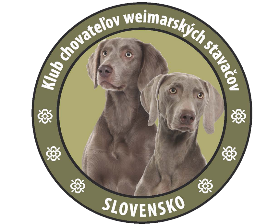 Odznak KCHWS - Cvičiteľ WS – Podmienky Bronzový odznak členom klubu minimálne 4 rokyodvedených min. 3 WS na JSS v I. cene plus:LS I. cena, alebo SSVP I. cena, aleboFSS I. cenaStrieborný odznakčlenom klubu minimálne 7 rokovodvedených min. 4 WS na JSS v I. cene plus:LS I. cena, aSSVP I. cena, aVSS min. v III. cene, apole-voda, alebo pole-les, alebo les-voda min. v II. ceneZlatý odznakčlenom klubu minimálne 10 rokovodvedených min. 5 WS na JSS v I. cene, aodvedených min. 2 WS na LS v I. cene, aodvedených min. 2 WS na SSVP v I. cene, aodvedených min. 2 WS na VSS, z toho 1 WS v I. cene a 2. WS minimalne v 2. cene, aodvedených min. 2 WS pole-voda, alebo pole-les, alebo les-voda v I. ceneUchádzač musí dokladovať výsledkové tabuľky vždy do 15.12. kalendárneho roku výcvikárovi klubu v písomnej podobe (fotokópie). Voči uchádzačovi nesmie byť vedené disciplnárne konanie. Predvádzané psy musia byť WS.JSS musia byť absolvované na Slovensku. Ostatné skúšky môžu byť absolvované na Slovensku alebo v zahraničí. 